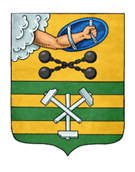 ПЕТРОЗАВОДСКИЙ ГОРОДСКОЙ СОВЕТ22 сессия 29 созываРЕШЕНИЕот 24 ноября 2023 г. № 29/22-319О внесении изменений в Решение Петрозаводского 
городского Совета от 17.12.2021 № 29/5-36 «Об утверждении 
Положения о муниципальном жилищном контроле 
на территории Петрозаводского городского округа»В соответствии с Федеральным законом от 18.03.2023 № 71-ФЗ 
«О внесении изменений в статьи 2 и 3 Федерального закона «О газоснабжении в Российской Федерации» и Жилищный кодекс Российской Федерации» Петрозаводский городской Совет РЕШИЛ:Внести следующие изменения в пункт 2 статьи 1 Положения 
о муниципальном жилищном контроле на территории Петрозаводского городского округа, утвержденного Решением Петрозаводского городского Совета от 17.12.2021 № 29/5-36:1. В абзаце первом после слов «энергетической эффективности» дополнить словами «, законодательством о газоснабжении в Российской Федерации».2. Дополнить подпунктом 12 следующего содержания:«12) требований к безопасной эксплуатации и техническому обслуживанию внутридомового и (или) внутриквартирного газового оборудования, а также требований к содержанию относящихся к общему имуществу в многоквартирном доме вентиляционных и дымовых каналов.».Председатель Петрозаводского городского Совета                                       Н.И. ДрейзисВременно исполняющий обязанности Главы Петрозаводского городского округа                              И.С. Колыхматова